
Forma de Registro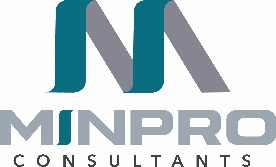 Ajustes y Balances en Plantas Metalúrgicas Utilizando Microsoft Excel (Online)Fechas: Todo el año.Lugar: OnlineCosto: 360 USD o 6,480 MXNInstructor: Dr. José Angel Delgadillo GomezInformación Personal
Información de Facturación
Forma de PagoSu inscripción será procesada después de haber llenado esta ficha de inscripción y realizado el pago correspondiente o emitida la orden de servicio. Enviar ficha llena, voucher o constancia de transferencia al correo: servicio@minproconsultants.com En caso de pagar por medio de tarjeta el día del curso, favor de indicarlo en este forma de registro.Nombre(s):Apellidos:Email:Dirección:Ciudad:Código postal:RFC:Compañía/Nombre:DirecciónCódigo PostalCiudad[     ]:Transferencia Bancaria[     ]:Pago en línea por PayPal